             Пенсионный фонд Российской Федерации 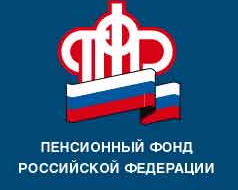                                  информируетКто может стать предпенсионером досрочно?Предпенсионным считается возрастастной период продолжительностью до 5 лет, предшествующий назначению пенсии по старости, в том числе назначаемой досрочно.                        В 2019 году с учетом переходного периода статус «предпенсионера» приобретают женщины 1968 года рождения и старше и мужчины 1963 года рождения и старше.  Для граждан предпенсионного возраста предоставляются льготы и дополнительные меры социальной поддержки по линии различных ведомств. В целях предоставления льгот и мер социальной поддержки гражданам, претендующим на досрочное назначение страховой пенсии по старости, условием для подтверждения статуса предпенсионера является достижение предпенсионного возраста и соблюдение дополнительных условий:1) для граждан, постоянно проживающих в районах Крайнего Севера и приравненных к ним местностях - возраста для назначения «северной» пенсии, установленного действующим законодательством. Если гражданин ранее работал в северных регионах, но теперь там не проживает, применяется дополнительное к возрасту условие - наличие требуемой продолжительности стажа работы в районах Крайнего Севера и приравненных к ним местностях; 2) для многодетных матерей - возраста и наличие требуемого количества детей на дату обращения за подтверждением статуса;3) в отношении лиц, у которых право на досрочное назначение страховой пенсии связано с работой по определенной профессии (Списки № 1 и № 2 и др.), а также одновременно зависит от возраста - достижение предпенсионного возраста и факт работы по соответствующей специальности (должности, профессии и др.) на момент обращения за подтверждением статуса предпенсионера. Если гражданин ранее работал на соответствующих видах работ, дающих право на досрочное назначение страховой пенсии по старости, а затем прекратил, то в данном случае требуется соблюдение стажевых условий для назначения досрочной страховой пенсии;4) для граждан, претендующих на досрочное назначение страховой пенсии, назначение которой осуществляется независимо от возраста (например, педагогические и медицинские работники) - наличие требуемой продолжительности стажа на соответствующих видах работ.Для подтверждения статуса «предпенсионера» гражданам, претендующим на досрочную страховую пенсию по старости, следует обращаться в территориальный орган ПФР.                                                                                                                УПФР в г. Вышнем Волочке                                                                         и  Вышневолоцком  районе                                                                       Тверской области (межрайонное) 